Zawody zostaną przeprowadzone zgodnie z obowiązującymi przepisami i regulaminami PZJ:1.Przepisy Ogólne PZJwydanie/rok:20202.Przepisy Dyscypliny Skoki przez Przeszkodywydanie/rok: 20193.Regulamin krajowych zawodów w Dyscyplinie Skoków przez Przeszkody wydanie/rok:20204.Przepisy weterynaryjne wydanie/rok:20155.Przepisy antydopingowe i kontroli leczenia koni wydanie/rok:20106.Przepisy o osobach oficjalnych: wydanie 20207. aktualne wytyczne w warunkach Covid19 Propozycje zostały zatwierdzone:Wprowadzone zmiany:Ranga:   /  Kategoria:  /  /  /  /  /  Miejsce/Adres: KJ FacimiechTermin: od  do 28/06/2020Nazwa:		KJ FacimiechAdres:	Facimiech 1 32-051 Wielkie Drogi Gmina SkawinaE-mail:	zawody.facimiech@gmail.comNr tel.:		605378582Strona www:	www.kjfacimiech.plGPS:	N 49.9711372  E 19.720255199999997Dyrektor zawodów:	Jagoda Turczyńska, e-mail: zawody.facimiech@gmail.com, Biuro zawodów:	Sports EventsSzef stajni:	Valeriia Deinega 577 318 799Przewodniczący Komisji Sędziowskiej:	Katarzyna Barańska, klasa uprawnień IICzłonkowie Komisji 	Sędzia MZJ:	Jacek Wisłocki, klasa uprawnień PSędziowie:	Joanna Kosmowska, klasa uprawnień IISędziowie:                                                   Aleksandra Czajka, klasa uprawnień IISędziowie stylu:			Jacek Wisłocki, klasa uprawnień PGospodarz Toru:	Piotr Staniszewski, klasa uprawnień LGTSzef Komisarzy:	Emilia Bożańska, klasa uprawnień IIKomisarze:	Monika Bukowiec, klasa uprawnień IIILekarz weterynarii zawodów:	Izabella Kopacz-LayerPodkuwacz:	Bartłomiej Darula5.1 	Termin zgłoszeń wstępnych/imiennych: 	21/06/2020	Termin zgłoszeń ostatecznych:			21/06/20205.2	Dodatkowe uwagi Organizatora:Zgłoszenia wyłącznie przez platformę zawodykonne.comUWAGA! Przed zawodami należy dostarczyć drogą mailową na adres zawody.facimiech@gmail.com następujące dokumenty:- skan paszportu konia strona ze szczepieniamiZawody rozgrywane bez udziału publicznościUczestnicy zawodów zobowiązani są zapoznać się z wytycznymi dot. organizacji zawodów PZJ oraz mapą stref poruszania się po obiekcie Organizator zastrzega sobie możliwość nie przyjęcia zgłoszeń, w przypadku przekroczenia liczby 120 koni. Organizator zastrzega sobie prawo do zmian w programieLiczba boksów ograniczona, decyduje kolejność zgłoszeń i wpłat. Rezerwacja boksów ważna tylko wraz z dowodem wpłaty za boksy.Konto do wpłat: Alior Bank 87 2490 0005 0000 4500 4956 1447 z dopiskiem "ZR i ZT SKOKI 06.2020" i nazwą konia, oraz imieniem i nazwiskiem jeźdźca. . Nagrody:Flots: 25% zawodników w konkursie.Dodatkowe uwagi Organizatora:Godziny rozpoczęcia konkursów podane na listach startowych są orientacyjne i mogą ulec zmianie. Organizator zastrzega sobie możliwość zmian godzin rozgrywania konkursów w zależności od liczby  zgłoszonych zawodników N/DSzczepienia ochronne przeciwko grypie koni. Obowiązuje następujący schemat szczepień:a. szczepienie podstawowe:pierwsze szczepienie – w dniu rozpoczęcia szczepieńdrugie szczepienie – nie wcześniej niż 21-go dnia i nie później niż 92 dnia od pierwszego szczepienia.b. szczepienie przypominające:co 6 miesięcy od ostatniego szczepienia (jest dopuszczalny 21 dniowy okres karencji);żadne szczepienie przypominające nie może się odbyć później niż na 7 dni przed przybyciem na zawody.Noclegi na terenie KJ Facimiech tel. 605378582 60 zł za osobę za noc (bez wyżywienia)Hotel Dworek Skawiński tel. 12 276 03 45 Kawiarnia na terenie KJ Facimiech czynna w trakcie trwania konkursów.10.1 Zapisy na dzień następny przyjmowane są w trakcie trwania zawodów oraz do 15 min. po ostatnim konkursie w danym dniu – WYŁĄCZNIE DROGĄ MAILOWĄ.10.2 Złożenie protestu wymaga wpłacenia kaucji w wysokości 200 PLN, złożenie odwołania 300 PLN.10.3 Organizator nie ponosi żadnej odpowiedzialności w razie wypadków i zachorowań zawodników, luzaków, 	trenerów, koni na terenie zawodów i w czasie transportu jak również w przypadku kradzieży, zniszczeń, 	pożarów i innych zdarzeń losowych10.4 Psy na terenie zawodów mogą poruszać się wyłącznie na smyczy.10.5 Zmiany na listach startowych 20zł (nie dotyczy skreśleń)10.6 Palenie tytoniu dozwolone jedynie w wyznaczonych miejscach.  Za palenie w miejscach innych niż dozwolone - kara 500zł10.7 Istnieje możliwość przyjazdu na miejsce zawodów przed otwarciem stajni po uzgodnieniu z organizatorem. Każdy dodatkowy dzień pobytu konia w boksie to 60 zł.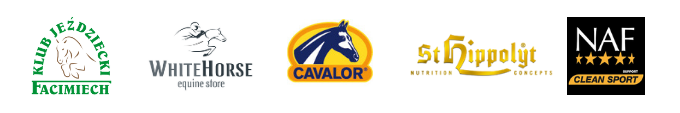 • informacje o licencjach zawodników i koni  http://www.mzj.krakow.pl/licencje/informacje/•lista klubów zrzeszonych http://www.mzj.krakow.pl/o-nas/lista-klubow/•kontakt mailowy malwzj@gmail.com Polski Związek Jeździecki prosi wszystkie osoby zaangażowane w jakikolwiek sposób w sporty konne, o przestrzeganie poniżej przedstawionego kodeksu oraz zasady, że dobrostan konia jest najważniejszy.Dobrostan konia musi być zawsze uwzględniany w sportach konnych i nie może być podporządkowany współzawodnictwu sportowemu ani celom komercyjnym.Na wszystkich etapach treningu i przygotowań konia do startów, dobrostan konia musi stać ponad wszelkimi innymi wymaganiami. Dotyczy to stałej opieki, metod treningu, starannego obrządku, kucia oraz transportu.Konie i jeźdźcy muszą być zdrowi, kompetentni i wytrenowani, zanim wezmą udział w zawodach. Dotyczy to także stosowanych leków, środków medycznych oraz zabiegów chirurgicznych zagrażających dobrostanowi konia lub ciąży klaczy, oraz przypadków nadużywania pomocy medycznej.Zawody nie mogą zagrażać dobrostanowi konia. Należy zwracać szczególną uwagę na teren zawodów, stan techniczny podłoża, warunki stajenne i atmosferyczne, kondycję koni i ich bezpieczeństwo, także podczas podróży powrotnej z zawodów.Należy dołożyć wszelkich starań, aby zapewnić koniom staranną opiekę po zakończeniu zawodów, a także humanitarne traktowanie po zakończeniu kariery sportowej. Dotyczy to właściwej opieki weterynaryjnej, leczenia obrażeń odniesionych na zawodach, spokojnej starości, ewentualnie eutanazji.Polski Związek Jeździecki usilnie zachęca wszystkie osoby działające jeździectwie do stałego podnoszenia swojej wiedzy oraz umiejętności dotyczących wszelkich aspektów współpracy
z koniem.Nazwa zawodówZawody Regionalne i Towarzyskie w skokach Ranga:Miejsce:KJ FacimiechKJ FacimiechKJ FacimiechData:od 27 do 28od 27 do 28od 27 do 28MZJKraków8/07/2020Jacek Wisłockirew. 1dataImię i nazwisko zatwierdzającego–uzupełnia MZJrew. 2dataImię i nazwisko zatwierdzającego–uzupełnia MZJMZJ uznaje niniejszy formularz propozycji ZR/ZT jako jedyny obowiązujący wzór ważny od dnia …ZAWODYORGANIZATOROSOBY OFICJALNEWARUNKI TECHNICZNEOtwarcie stajni26/08/2020od godz. 12.00Zamknięcie stajni29/08/2020Godz. 10.00Plac konkursowyPiasek kwarcowy75m x 65 mRozprężaniaPiasek kwarcowy60 m x 45 mUdostępnienie rozprężali -dotyczy dnia przyjazdu26/08/2020Godz. 12.00 – 18.00Organizator zapewnia pierwszą ściółkę - słomaOrganizator zapewnia pierwszą ściółkę - słomaOrganizator zapewnia pierwszą ściółkę - słoma5. WARUNKI UCZESTNICTWA I FINANSOWEOpłataKoszt (pln) – opłata przed upływem terminu zgłoszeńOpłata po upływie terminu zgłoszeńStartowa za całe zawody200 zł250Startowa za jeden dzień100 zł130Organizacyjna za boks od konia za całe zawody200 zł250podłączenie samochodu do prądu100 zł100 złsiano (balik)10 zł10 złsłoma (balik)10 zł10 złtrociny (kostka/balot)	15 zł za opakowanie (6 op/boks)15 zł za opakowanie (6 op/boks)Liczba startów podczas zawodówSobota: , 2 starty dziennie Niedziela: 2 starty dziennie Wymagane dokumenty – zawodnicyWymagane dokumenty – zawodnicyZawody regionalne1. Licencja regionalna lub ogólnopolska widoczna w systemie ARTEMORRegionalna Express – wydruk maila z MZJ potwierdzającego wystawienie licencji Ogólnopolska SuperExpress – kwit/zaświadczenie od organizatora o wystawieniu licencji2. Aktualne orzeczenie lekarskie o braku przeciwwskazań do uprawiania sportu wydane przez:-  lekarza specjalistę w dziedzinie medycyny sportowej (zawodnicy pow. 23rż)- lekarz podstawowej opieki zdrowotnej lub  lekarz sportowe  w odniesieniu do dzieci i młodzieży do ukończenia 19. rż oraz w odniesieniu do zawodników pomiędzy 19 a 23 rż- badanie przeprowadza się co 12mies. , jeżeli lekarz uzna za konieczne to dodatkowo może przeprowadzać badanie co 6mies. u zawodników do ukończenia 16. rż- zależy od decyzji lekarza3. Potwierdzenie ubezpieczenia NNW (dotyczy sportów ekstremalnych - jeździectwo) ważnego od dnia wystawienia licencji do min. 31.12 br.Zawody towarzyskie1. Aktualne orzeczenie lekarskie o braku przeciwwskazań do uprawiania sportu wydane przez:-  lekarza specjalistę w dziedzinie medycyny sportowej (zawodnicy pow. 23rż)- lekarz podstawowej opieki zdrowotnej lub  lekarz sportowe  w odniesieniu do dzieci i młodzieży do ukończenia 19. roku oraz w odniesieniu do zawodników pomiędzy 19 a 23 rż- badanie przeprowadza się co 12mies. , jeżeli lekarz uzna za konieczne to dodatkowo może przeprowadzać badanie co 6mies. u zawodników do ukończenia 16. rż- zależy od decyzji lekarza2. Potwierdzenie ubezpieczenia NNW (dotyczy sportów ekstremalnych - jeździectwo) ważnego od dnia wystawienia licencji do min. 31.12 br.3. Zgoda rodziców lub prawnego opiekuna na start w zawodach zawodnika niepełnoletniego (minimalny wiek zawodnika 8 lat)Wymagane dokumenty – konieWymagane dokumenty – konieZawody regionalne1. Paszport urzędowy z aktualnymi szczepieniami (w przypadku koni zagranicznych, w paszporcie musi być potwierdzona zmiana właściciela pieczęcią urzędową OZHK lub wykupiona licencja gościnna)2. Licencja regionalna lub ogólnopolska lub potwierdzenie przelewu dokonania opłaty za licencję jednorazowąZawody towarzyskie1. Paszport urzędowy z aktualnymi szczepieniami          Paszport konia w ZR i ZT musi być dostarczony mailowo  (skan strony ze szczepieniami)do organizatora przed rozpoczęciem zawodów. Osoby które nie dostarczą przed startem paszportu konia, na którym startują nie zostaną dopuszczone do udziału w konkursie.Każdy koń musi posiadać numer startowy. W przypadku braku widocznego numeru koń nie zostanie dopuszczony do startu.Paszport konia w ZR i ZT musi być dostarczony mailowo  (skan strony ze szczepieniami)do organizatora przed rozpoczęciem zawodów. Osoby które nie dostarczą przed startem paszportu konia, na którym startują nie zostaną dopuszczone do udziału w konkursie.Każdy koń musi posiadać numer startowy. W przypadku braku widocznego numeru koń nie zostanie dopuszczony do startu.PROGRAM I NAGRODYDzieńNumerKlasaWys. (cm)Rodzaj Konkursusobota1T 6060Tow. dokładności 238.1.1 sobota2T 8080Tow. dokładności 238.1.1 sobota3LL90Reg. zwykły 238.2.1sobota4L100Reg. zwykły 238.2.1sobota5P110Reg. zwykły 238.2.1sobota6N120Reg. O wzrastającym stopniu trudności z Jokerem (art.269.5) sobota7N120Reg. zwykły 238.2.1sobota8C130Reg. zwykły 238.2.1Niedziela 9T 6060Tow. specjalny –z trafieniem w normę czasu Niedziela 10T 8080Tow. specjalny –z trafieniem w normę czasu Niedziela 11LL90Reg. zwykły 238.2.1Niedziela 12L - licencyjny100Reg. Z oceną stylu jeźdźca – egzamin licencyjnyNiedziela 13L100Reg. Dwufazowy ( art.274.1.5.3) Niedziela 14P110Reg. Dwufazowy ( art.274.1.5.3) Niedziela 15N120Reg. Dwufazowy ( art.274.1.5.3) Niedziela 16N120Reg. zwykły 238.2.1Niedziela 17C130Reg. zwykły 238.2.1WARUNKI KWALIFIKACJI DO KONKURSÓW FINAŁOWYCHZAGADNIENIA WETERYNARYJNEZAKWATEROWANIE I WYŻYWIENIE  DODATKOWE INFORMACJE ORGANIZATORASPONSORZY I PARTNERZYDODATKOWE INFORMACJE MZJ12.  KODEKS POSTĘPOWANIA Z KONIEM